ASUNTO: Justificación de inexistenciaSan Salvador, 01 de Julio de 2019. Público en General.Presente. Por este medio,  EL FONDO PARA LA ATENCION A LAS VICTIMAS DE ACCIDENTES DE TRÁNSITO, declara la inexistencia del índice de información clasificada como reservada, al que se refiere el artículo 50 letra “m” de la Ley de Acceso a la Información Pública.Y para hacerlo de conocimiento general se extiende la presente acta.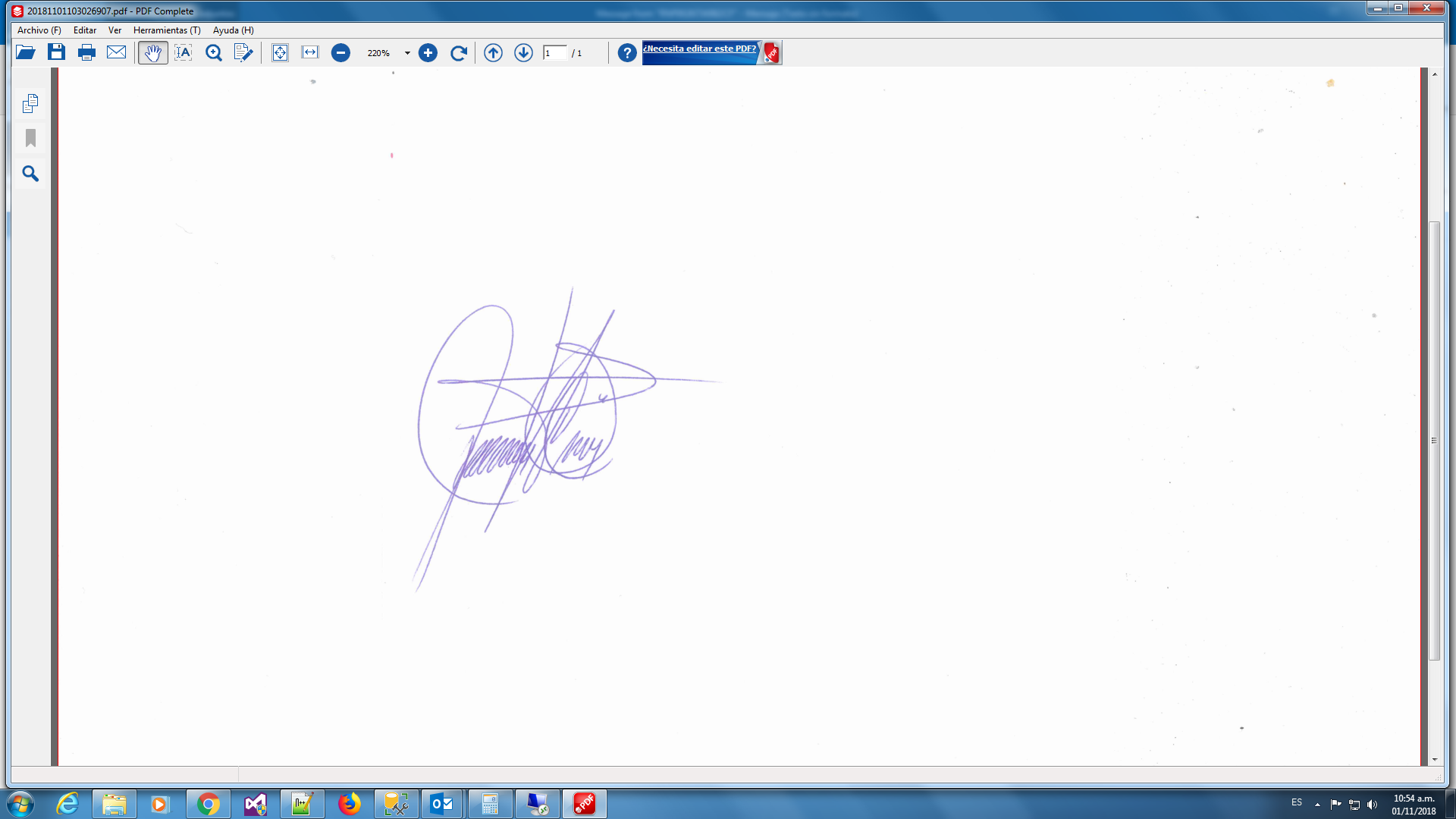 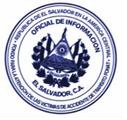 Licda. Jaqueline Carolina Portillo MuñozOficial de InformaciónFONAT